Об   организационном    комитете    поподготовке    и     проведению    78 - ой годовщины       Победы     в     Великой  Отечественной войне  1941-1945  годов   В целях обеспечения подготовки и проведения празднования 78-ой годовщины Победы в Великой Отечественной войне 1941-1945 годов в Цивильском муниципальном округе:   1. Образовать организационный комитет по подготовке и проведению празднования 78-ой годовщины Победы в Великой Отечественной войне 1941-1945 годов (приложение № 1).    2. Утвердить прилагаемый План подготовки и проведения в Цивильском муниципальном округе празднования 78-й годовщины  Победы в Великой Отечественной войне  1941-1945 г. (приложение №2).Рекомендовать   территориальным   отделам   Цивильского   муниципальногоокруга Чувашской Республики, организациям всех форм собственности принять участие  в подготовке и проведении 78-й годовщины Победы в Великой Отечественной войне 1941 - 1945 годов.   4. Контроль за  выполнением настоящего распоряжения оставляю за собой.Глава Цивильскогомуниципального округа     			                                               А.В. ИвановПриложение № 1к распоряжению администрации                                                                                                                                   Цивильского муниципального округа от 04.04.2023 №190СОСТАВорганизационного комитета по подготовке и проведению 78-ой годовщины Победы в Великой Отечественной войне 1941-1945 годов.         Для подготовки и проведения празднования в Цивильском муниципальном округе 78-й годовщины Победы в Великой Отечественной войне 1941-1945 годов:Создать оргкомитет в следующем составе:-Иванов А.В.- глава администрации Цивильского муниципального округа, председатель;-Волчкова А.В. – заместитель главы-начальник отдела образования и социального развития  администрации Цивильского муниципального округа - заместитель председателя;-Филатова Л.Ф. – главный специалист-эксперт сектора культуры, молодежной политики, спорта и архивного дела администрации Цивильского муниципального округа-секретарь;-Буклаков В.В.- военный комиссар по Цивильскому, Красноармейскому, Козловскому и Урмарскому муниципальным округам Чувашской Республики (по согласованию;-Яковлева Л.П.- первый заместитель главы администрации - начальник Управления по благоустройству и развитию территорий администрации Цивильского муниципального округа;-Михайлов А.И - начальник отдела строительства, дорожного хозяйства и ЖКХ администрации Цивильского муниципального округа; -Якимов Д.В. – заместитель главы администрации - начальник отдела организационно-контрольной и кадровой работы администрации Цивильского муниципального округа;-Васильев Д.О.- заместитель начальника отдела строительства, дорожного хозяйства  и ЖКХ администрации Цивильского муниципального округа;-Андреев А.В.-начальник ОГБДД МО МВД России «Цивильский» (по согласованию);-Спиридонова А.А. – главный врач БУ  «Цивильская ЦРБ» Минздрава Чувашской Республики (по согласованию);-Павлов А.Г.  –  начальник полиции МО МВД России «Цивильский» (по согласованию);-Степанов Л.В.- заведующий сектором экономики, инвестиционной деятельности и туризма администрации Цивильского муниципального округа;-Николаев Г.И.–начальник Михайловского территориального отдела;-Петрова М.В.-главный специалист-эксперт отдела культуры, молодежной политики, спорта и архивного дела администрации Цивильского муниципального округа;-Николаева А.Ф.-зав. сектором культуры, молодежной политики, спорта и архивного дела администрации Цивильского муниципального округа;-Григорьев А.В.- заведующий сектором ГО и ЧС, мобилизации и специальных программ администрации Цивильского муниципального округа;-Ильина Н.М.-директор БУ «Цивильский ЦСОН (по согласованию);-Гурьев Н.К.- командир ООО «Народная дружина» Цивильского района (по согласованию);-Петров В.И.– начальник Цивильского ТО;-Трофимова В.И. –председатель Цивильского районного Совета ветеранов (по согласованию);-Матвеева Е.А. – начальник отдела социальной защиты населения в Цивильского  муниципального округа КУ «Центр предоставления мер социальной поддержки» Министерства труда и социальной защиты ЧР*(по согласованию);-Смирнова С.М. - директор МБУК «РЦРК и БО» Цивильского муниципального округа (по согласованию);-Солоденов Е.В. - директор АУ ДО «ДЮСШ «Асамат» (по согласованию);-Васильев Д.А.- директор МУП ЖКУ (по согласованию);-Русанова З.В.- и.о. директора АУ «Цивильский издательский дом»(по согласованию);-Андреева О.В.- заместитель главы администрации по экономике и финансам - начальник финансового отдела.Приложение № 2к распоряжению администрации                                                                                                                                   Цивильского муниципального округаот 04.04.2023 №190План подготовки и проведенияв Цивильском муниципальном округе празднования 78-й годовщины Победы в Великой Отечественной войне  1941-1945 г.ЧĂВАШ РЕСПУБЛИКИ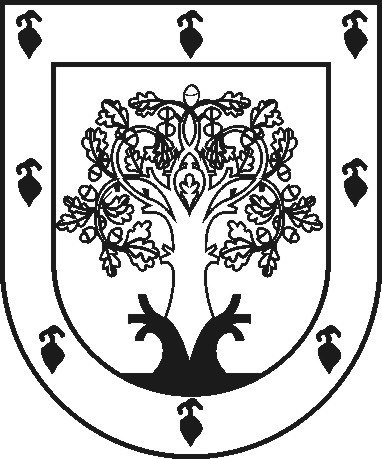 ЧУВАШСКАЯ РЕСПУБЛИКАÇĚРПӲМУНИЦИПАЛЛĂ ОКРУГĔНАДМИНИСТРАЦИЙĚХУШУ2023 ç. ака  уйӑхĕн 04-мӗшӗ 190 № Çěрпÿ хулиАДМИНИСТРАЦИЯ ЦИВИЛЬСКОГО МУНИЦИПАЛЬНОГО ОКРУГАРАСПОРЯЖЕНИЕ04 апреля 2023 г. № 190город ЦивильскОрганизационно-технические мероприятия:Организационно-технические мероприятия:Организационно-технические мероприятия:Организационно-технические мероприятия:Организационно-технические мероприятия:Организационно-технические мероприятия:Наименование мероприятияРаботы по реконструкции и текущему ремонту памятников и мемориальных мест, связанных с историческими событиями Великой Отечественной войны 1941-1945 гг., очистка территорий парков, скверов, учреждений и организаций, воинских захоронений, обелисков, памятников с привлечением работников культуры, волонтеров, населения Цивильского муниципального округа в рамках санитарно- экологических субботников.Обследование жилищно-бытовых условий ветеранов, детей войны, тружеников тыла, участников ВОВ и др.Подготовка и вручение поздравительных подарков и открыток: -3 участникам ВОВ-поздравительные открытки от Главы Чувашской Республики О.А. Николаева и подарков от главы Цивильского МО А.В. Иванова.-136 труженикам тыла военных лет, 30 вдовам умерщих участников ВОВ-поздравительные открытки от Главы Чувашской Республики О.А. Николаева;-927 детям войны- открытки от Главы Цивильского МО А.В. Иванова.Организация работы по благоустройству и праздничному оформлению населенных пунктов, улиц и домов.Обеспечение охраны Памятников ВОВ. Место и дата  проведениядо 05 мая 2023 г., МОдо 05 мая 2023 г., МОдо 09 мая 2023 г., МОдо 06 мая 2023 г., МО01-10 мая 2023 г., МО                                                                                                 ОтветственныеНачальники территориальных отделов Цивильского муниципального округаИльина Н.М.-директор БУ «Цивильский ЦСОН, *начальники территориальных отделов Цивильского муниципального округаМихайлов А.И.- начальник отдела строительства, дорожного хозяйства и ЖКХ администрации Цивильского муниципального округаЯкимов Д.В. – заместитель главы администрации - начальник отдела организационно-контрольной и кадровой работыМатвеева Е.А.– начальник отдела социальной защиты населения в Цивильского  МО КУ «Центр предоставления мер социальной поддержки» Министерства труда и социальной защиты ЧР*, начальники ТО*Яковлева Л.П.- первый заместитель главы администрации - начальник Управления по благоустройству и развитию территорий администрации Цивильского муниципального округа Начальники территориальных отделов Цивильского муниципального округаНачальники территориальных отделов Цивильского муниципального округаПроведение ямочного ремонта по маршруту шествия  колонн и  легкоатлетического пробега «Дорога Мужества».До 08 мая 2023 г.д. Михайловка, с. Рындино, г. Цивильск.Михайлов А.И.- начальник отдела строительства, дорожного хозяйства и ЖКХ администрации Цивильского муниципального округаОформление города и сельских поселений МО   к праздничным мероприятиям:- благоустройство населенных пунктов;- вывеска баннеров, растяжек;-оформления большого кольца в г. Цивильск.г. Цивильск, до 01 мая 2023 г., МО                                                              Начальники территориальных отделов Цивильского муниципального округаПосадка цветов и оформление клумб в местах  памяти и воинской славы.до 06 мая 2023 г.                                                                                                 МОНачальники территориальных отделов Цивильского муниципального округаРазработка схем: построения колонн, движения раритетных автомобилей, расстановки металлических ограждений и пропускных пунктов для организации пропускного режима к местам проведения праздничных мероприятий с массовым участием граждан во время проведения Торжественного митинга 09 мая 2023 г.Освещение информации о проведении праздничных  мероприятий в СМИ и соцсетях, на сайте администрации.до 21.04.2023г. Цивильскг. Цивильскапрель-май 2023 г.Е.В. Профоров зав. сектора цифрового развития и информационных технологий администрации Цивильского муниципального округа; Е.В. Профоров зав. сектора цифрового развития и информационных технологий администрации Цивильского муниципального округа;начальники территориальных отделов Цивильского муниципального округаС.М.Смирнова-директор МБУК «РЦРК и БО» *.Проведение   легкоатлетического пробега «Дорога Мужества».дер. Михайловка-г. Цивильск09 мая 2023 г. с 08 .30  до 10.00Петрова М.В –гл. специалист отдела культуры, молодежной политики, спорта и архивного дела.Цивильского МО, Николаев Г.И.-начальник Михайловского ТО;Разработка Плана мероприятий по обеспечению общественного порядка и общественной безопасности на объекте спорта при проведении 44 легкоатлетического пробега «Дорога мужества», посвященного 78-ой годовщины Победы в ВОВ 1941-1945 г.за 10 дней до проведения мероприятия,МОПетрова М.В –гл. специалист отдела культуры, молодежной политики, спорта и архивного дела.Цивильского МОГригорьев А.В.-зав. Сектором ГО и ЧС, мобилизации и специальных программОбеспечение необходимого количества металлических ограждений, металлических детекторов, ограничительных лент для обеспечения безопасности в ходе проведения торжественного митинга и вечерних мероприятий на Центральной площади г. Цивильска.Изготовление гирлянд, венков силами ООШ для возложения к 105 памятным местам, находящимся на территории МОрганизация акции и размещение «Полевой кухни».в день празднования. Цивильск09 мая 2023 г., МО09 мая 2023 г.Григорьев А.В.-зав. Сектором ГО и ЧС, мобилизации и специальных программВасильев Д.А.- директор МУП ЖКУ *А.В. Волчкова- зам. главы, начальник отдела образования  социального развитияВасильев Д.А.- директор МУП ЖКУ *Приобретение цветов, венков, организация их  доставки  к местам воинской памяти.  ТО согласно плану мероприятийЯкимов Д.В. – заместитель главы администрации - начальник отдела организационно-контрольной и кадровой работы;начальники ТОВыезд концертно-творческой бригады с музыкальными поздравлениями. 01-09 мая 2023 г., МОСмирнова С.М.-директор МБУК «РЦРК и БО» *Медицинское обслуживание, организация дежурства врачебно-сестринской бригады во время торжественного митинга, мероприятий и пробега «Дорога мужества» д. Михайловка-Рындино-г. Цивильск.09 мая 2023 г.Михайловка-г. Цивильскс 08.00Спиридонова А.А..– главный врач ГБУЗ «Цивильская ЦРБ»*Обеспечение безопасности дорожного движения легкоатлетического пробега «Дорога мужества».09 мая 2023 г. с 08.00трасса д. Михайловка-Рындино – г. ЦивильскАндреев А.В. начальник ОГБДД МО МВД России «Цивильский»*Организация -бесплатного бытового обслуживания тружеников тыла, детей войны и др., скидки  в магазинах Цивильского МО.01-09 мая 2023 г. МОСтепанов Л.В.-заведующий сектором экономики, инвестиционной деятельности и туризмаОбеспечение участия ветеранов боевых действий, ГСВГ, ВДВ, ВМФ, ВБД, ПВ и др. в подготовке и проведении праздничных мероприятий.Оформление  площади, монтаж баннеров, установка трибуны, скамеек и кресел и т.д.Организация уборки мусора.* - мероприятия проводятся  по согласованию 09 мая 2023 г. Цивильск, МО09 мая 2023г. Цивильск и (Центральная Площадь ) в течении дня09 мая 2023г. Цивильск и (Площадь Победы), в течении дняБуклаков В.В. военный комиссар по Цивильскому, Красноармейскому Козловскому и Урмарскому МО Чувашской Республики*Васильев Д.А.- директор МУП ЖКУ *Петров В.И.- начальник Цивильского ТОСмирнова С.М.-директор МБУК «РЦРК и БО»*Васильев Д.А.- директор МУП ЖКУ *Петров В.И.- начальник Цивильского ТО